Ogólnopolskie Stowarzyszenie				Szamotuły, dnia 17.10.2017r.
Położnych Rodzinnych
ul. Romana Maya 56
64-500 Szamotuły                                 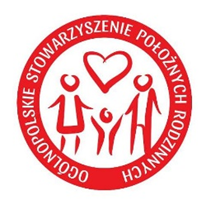 W związku z organizacją I Kongresu Położnych Rodzinnych pt.: „Samodzielność Położnej Rodzinnej w świetle zmian systemowych w Polsce”, który odbędzie się w dniach 18-19 listopada 2017r. w Hotelu Daglezja w miejscowości Kórnik k/Poznania, Ogólnopolskie Stowarzyszenie Położnych Rodzinnych zwraca się z prośbą o udostępnienie przez Okręgowe Izby Pielęgniarek i Położnych informacji o w/w wydarzeniu. Dzięki temu działaniu będziemy mogły dotrzeć z informacją o kongresie do większości położnych rodzinnych, dla których dedykowane jest to wydarzenie.I Kongres Położnych Rodzinnych został objęty honorowym patronatem Narodowego Funduszu Zdrowia oraz Naczelnej Izby Pielęgniarek i Położnych. Będziemy mieli zaszczyt wysłuchać wykładu m.in. prof. dr hab. Doroty Karkowskiej oraz dr Dariusza Boruczkowskiego, a także wraz z Panem Maciejem Karaszewski, Naczelnikiem Wydziału Świadczeń Opieki Zdrowotnej w Departamencie Świadczeń Opieki Zdrowotnej Centrali NFZ, podsumujemy pierwsze półrocze prowadzenia ciąży przez położną POZ. W załączniku przesyłamy plakat informacyjny oraz szczegółowy plan Kongresu.Jako organizacja o charakterze społecznym, pragniemy poprzez Kongres
w szczególności zwrócić uwagę na budowanie prestiżu zawodowego polskiej położnej rodzinnej, co ściśle powiązane jest z dbałością o dobro kobiety i jej rodziny na każdym etapie jej życia. Rola i pozycja położnej rodzinnej w systemie opieki zdrowotnej zależy
od świadomości zawodowej, profesjonalizmu, postrzegania tej grupy zawodowej przez społeczeństwo, oraz postaw członków zespołu terapeutycznego.Jesteśmy świadome, iż w świetle zmian systemowych w Polsce kształt zawodu położnej rodzinnej i jej samodzielność stoi pod wielkim znakiem zapytania. Dlatego dzięki swoimi interwencjom w Ministerstwie Zdrowia, Centrali Narodowego Funduszu Zdrowia, Naczelnej Izby Pielęgniarek i Położnych zostałyśmy zauważone, jako organizacja, ale także zwróciłyśmy uwagę władz na zagrożenia, jakie niesie ze sobą nowa Ustawa o Podstawowej Opiece Zdrowotne. Wierzymy, że spotkamy się z Państwa przychylnością i poprzez wspólne działania oraz dialog możemy razem osiągnąć zamierzony cel.Z poważaniemAgnieszka Kamińska – Nowak                       Prezes Ogólnopolskiego StowarzyszeniaPołożnych Rodzinnych